Задания по физической культуре для 5 классапо дистанционному обучениюДомашнее задание на 14.04.2020 г1. Заведите тетрадь по физической культуре.2. Напиши о значении правильной осанки для здоровья человека. 3.Составьте комплекс упражнений на формирование правильной осанки. Запишите и зарисуйте его в тетрадь.Домашнее задание на 16.04.2020 г1. История олимпийского движенияОтветьте на вопросы.1.1 Х. А. Самаранч назвал его самым выдающимся спортсменомсовременности. Столько рекордов, сколько он в однойдисциплине не устанавливал ни один легкоатлет. Назовите,о ком идет речь?1.2 Выступление российской сборной команды на зимнихОлимпийских играх в Сочи в 2014 году признано довольноуспешным. Сколько золотых медалей было завоевано нашимиспортсменами? 2. Четвертый лишнийВыберите из ряда лишнее по смыслу слово. Объясните свой ответ(1 предложение).2.1 Пробежка, двойное ведение, передача, фол.2.2 Баскетбол, футбол, гандбол, волейбол2.3 Длина тела, масса тела, частота сердечных сокращений (ЧСС),жизненная емкость легких (ЖЕЛ).Задания по физической культуре для 6 классапо дистанционному обучениюДомашнее задание на 14.04.2020 г1. Заведите тетрадь по физической культуре. 2. Напиши о значении режима дня для здоровья человека. 3. Составьте режим дня для учащихся6 класса. Запишите и зарисуйте его в тетрадь.Домашнее задание на 17.04.2020 г1.  Четвертый лишнийВыберите из ряда лишнее по смыслу слово. Объясните свой ответ(1 предложение).1.1 Пробежка, двойное ведение, передача, фол.1.2 Баскетбол, футбол, гандбол, волейбол1.3 Длина тела, масса тела, частота сердечных сокращений (ЧСС),жизненная емкость легких (ЖЕЛ).2. РефератСделайте реферат на тему:  «История возрождения Олимпийских Игр»Задания по физической культуре для 7 классапо дистанционному обучениюДомашнее задание на 13.04.2020 г1. Заведите тетрадь по физической культуре.2.  Напиши о значении режима дня для здоровья человека. 3. Составьте режим дня для учащихся 7 класса. Запишите и зарисуйте его в тетрадь.Домашнее задание на 16.04.2020 г1. Основные этапы развития Олимпийского движения в России (СССР),выдающиеся достижения отечественных спортсменов на Олимпийскихиграх современности. (кратко законспектируй в тетрадь)2.Выполнять комплекс на развитие силы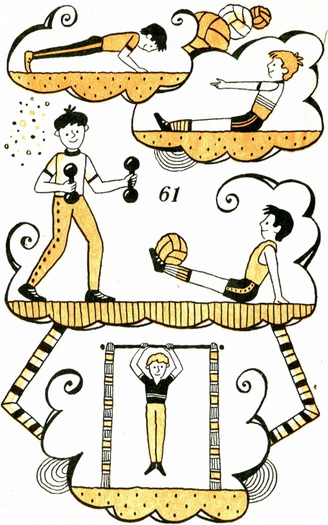 Задания по физической культуре для 8 классапо дистанционному обучениюДомашнее задание на 13.04.2020 г1. Заведите тетрадь по физической культуре.2. Напиши о значении здорового образа жизни для здоровья человека.3. Составьте комплекс упражнений для развития силы и запиши его в тетрадь.Домашнее задание 16.04.2020 г1. Выполнить антропометрические замеры (рост, вес, окружность грудной клетки) и запиши данные в тетрадь.2. Выполни упражнения для мышц туловища и зарисуй в тетрадь.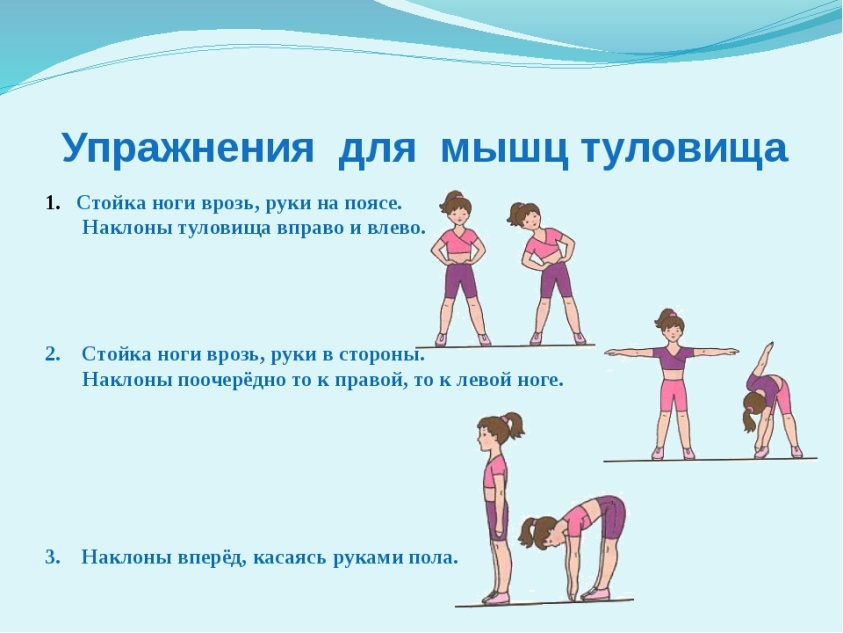 Задания по физической культуре для 9 классапо дистанционному обучениюДомашнее задание на 13.04.2020 г1. Заведите тетрадь по физической культуре.2. Сделайте доклад (можно оформить газету или публикацию) на тему :«Вредные привычки и их пагубное влияние на физическое,психическое и социальное здоровье человека, роль и значениезанятий физической культурой в профилактике вредных привычек.»Домашнее задание на 16.04.2020 г1. Составьте комплекс упражнений для развития гибкости2. Выполни эти упражнения и запиши, и зарисуй их в тетрадь.Домашнее задание на 18.04.2020 г1. Сделайте реферат  «XXХI летние Олимпийские игры в г. Рио-де-Жанейро 2016 (с 05- по 21 августа) Южная Америка»2. Футбол. Действие футболиста без мяча.